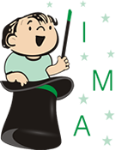 CARDÁPIO 03/10 À 07/10OBSERVAÇÕES DO CARDÁPIO: 1) O cardápio poderá sofrer alterações devido à entrega da matéria-prima pelos fornecedores, sazonalidade e aceitação das crianças. 2) O arroz integral   será servido com 50% arroz parboilizado e 50% arroz integral. 3) As  sopas para os bebês serão amassadas. 4) No dia que não houver oferta de bebida será servido água. 5) Para o berçário não haverá adição de nenhum tipo de açúcar nos sucos e chás. 6) Para os maiores, os sucos e os chás, quando houver necessidade, serão adoçados com açúcar mascavo em quantidade moderada. 7) Durante o inverno as bebidas serão servidas a temperatura ambiente ou levemente mornas. 8) As preparações serão temperadas com temperos naturais e sal marinho. 9) No dia que tiver fruta no lanche será servido de 2 a 3 opções. 10) Berçário: maçã argentina, banana branca, pera argentina. 11) As papas serão amassadas com o garfo. NUTRICIONISTA RESPONSÁVEL ELABORAÇÃO DO CARDÁPIO: Larissa C. I de Zutter. CRN10 – 2127.CARDÁPIO 10/10 À 14/10OBSERVAÇÕES DO CARDÁPIO: 1) O cardápio poderá sofrer alterações devido à entrega da matéria-prima pelos fornecedores, sazonalidade e aceitação das crianças. 2) O arroz integral   será servido com 50% arroz parboilizado e 50% arroz integral. 3) As  sopas para os bebês serão amassadas. 4) No dia que não houver oferta de bebida será servido água. 5) Para o berçário não haverá adição de nenhum tipo de açúcar nos sucos e chás. 6) Para os maiores, os sucos e os chás, quando houver necessidade, serão adoçados com açúcar mascavo em quantidade moderada. 7) Durante o inverno as bebidas serão servidas a temperatura ambiente ou levemente mornas. 8) As preparações serão temperadas com temperos naturais e sal marinho. 9) No dia que tiver fruta no lanche será servido de 2 a 3 opções. 10) Berçário: maçã argentina, banana branca, pera argentina. 11) As papas serão amassadas com o garfo. NUTRICIONISTA RESPONSÁVEL ELABORAÇÃO DO CARDÁPIO: Larissa C. I de Zutter. CRN10 – 2127.CARDÁPIO 17/10 À 21/10OBSERVAÇÕES DO CARDÁPIO: 1) O cardápio poderá sofrer alterações devido à entrega da matéria-prima pelos fornecedores, sazonalidade e aceitação das crianças. 2) O arroz integral   será servido com 50% arroz parboilizado e 50% arroz integral. 3) As  sopas para os bebês serão amassadas. 4) No dia que não houver oferta de bebida será servido água. 5) Para o berçário não haverá adição de nenhum tipo de açúcar nos sucos e chás. 6) Para os maiores, os sucos e os chás, quando houver necessidade, serão adoçados com açúcar mascavo em quantidade moderada. 7) Durante o inverno as bebidas serão servidas a temperatura ambiente ou levemente mornas. 8) As preparações serão temperadas com temperos naturais e sal marinho. 9) No dia que tiver fruta no lanche será servido de 2 a 3 opções. 10) Berçário: maçã argentina, banana branca, pera argentina. 11) As papas serão amassadas com o garfo. NUTRICIONISTA RESPONSÁVEL ELABORAÇÃO DO CARDÁPIO: Larissa C. I de Zutter. CRN10 – 2127.CARDÁPIO 24/10 À 28/10OBSERVAÇÕES DO CARDÁPIO: 1) O cardápio poderá sofrer alterações devido à entrega da matéria-prima pelos fornecedores, sazonalidade e aceitação das crianças. 2) O arroz integral   será servido com 50% arroz parboilizado e 50% arroz integral. 3) As  sopas para os bebês serão amassadas. 4) No dia que não houver oferta de bebida será servido água. 5) Para o berçário não haverá adição de nenhum tipo de açúcar nos sucos e chás. 6) Para os maiores, os sucos e os chás, quando houver necessidade, serão adoçados com açúcar mascavo em quantidade moderada. 7) Durante o inverno as bebidas serão servidas a temperatura ambiente ou levemente mornas. 8) As preparações serão temperadas com temperos naturais e sal marinho. 9) No dia que tiver fruta no lanche será servido de 2 a 3 opções. 10) Berçário: maçã argentina, banana branca, pera argentina. 11) As papas serão amassadas com o garfo. NUTRICIONISTA RESPONSÁVEL ELABORAÇÃO DO CARDÁPIO: Larissa C. I de Zutter. CRN10 – 2127.FRUTAS DA ÉPOCA - MÊS DE OUTUBRO: abacaxi, acerola, caju, manga, jabuticaba, laranja-pera, lima, maçã, mamão, nêspera e tangerina. Frutas como banana, maçã e mamão terá todos os meses do ano.    REFEIÇÕESSEGUNDA-FEIRATERÇA-FEIRAQUARTA-FEIRAQUINTA-FEIRASEXTA-FEIRALANCHE DA MANHÃBiscoito integral salgado com requeijãoSuco de laranjaBanana em rodelas com granola + iogurtePão integral com creme de ricotaSuco de maracujáMamão, banana e maçã picadas com farinha de aveiaChá de camomilaTorrada de pão francês com azeite de oliva oréganoSuco verde (laranja e couve)Isento de lactose e ovoBiscoito sem ovo e lactoseSuco de laranjaBanana em rodelas com granola + iogurte sem lactosePão caseiro com margarina BecelSuco de maracujáMamão, banana e maçã picadas com farinha de aveiaChá de camomilaTorrada de pão caseiro com azeite de oliva oréganoSuco verde (laranja e couve)BebêsMaçã raspadinhaPapa de banana e abacatePapa de mangaMamão amassadoPapa amarela (mamão, manga e laranja)ALMOÇOCarne de panelaArroz integral/ FeijãoParafuso sem glúten alho e óleo (azeite de oliva)Cenoura ralada/ Beterraba cozidaSuco de abacaxiCoxa e sobrecoxa assada com batatasArroz/ FeijãoCreme de milhoAlface/ Tomate com linhaça marromSuco de limãoCarne suína assadaArroz integral/ FeijãoArroz/ FeijãoBatata doce cozidaBrócolis com cenoura em rodelas Suco de laranjaPeito de frango aceboladoArroz/ FeijãoFarofa de farinha de aveiaRepolho/ Beterraba cozidaSuco de maracujáPeixe assado com tomate, cebola e pimentões coloridosArroz integral/ FeijãoBatata cozida com tempero verdeRepolho/ TomateSuco de limão e laranjaIsento de lactose e ovoCarne de panelaArroz integral/ FeijãoParafuso de sêmola alho e óleo (azeite de oliva)Cenoura ralada/ Beterraba cozidaSuco de abacaxiCoxa e sobrecoxa assada com batatasArroz/ FeijãoAlface/ Tomate com linhaça marromSuco de limãoCarne suína assadaArroz integral/ FeijãoArroz/ FeijãoBatata doce cozidaBrócolis com cenoura em rodelas Suco de laranjaPeito de frango aceboladoArroz/ FeijãoRepolho/ Beterraba cozidaSuco de maracujáPeixe assado com tomate, cebola e pimentões coloridosArroz integral/ FeijãoBatata cozida com tempero verdeRepolho/ TomateSuco de limão e laranjaBebêsAletria + molho de carne + beterraba e cenoura amassadasSopa de frango com aipim e legumes Purê de batata doce e cenoura + caldo de feijão CanjaPapa de batata inglesa, batata salsa, abobrinha + caldo de feijãoLANCHE DA TARDEFrutas da épocaPão pulmann com manteiga ghee e queijoSuco de abacaxi com hortelãFrutas da épocaPão caseiro com requeijãoSuco amarelo (laranja e cenoura)Frutas da épocaIsento de lactose e ovoFrutas da épocaPão caseiro com margarina BecelSuco de abacaxi com hortelãFrutas da épocaPão caseiro com geleia de frutasSuco amarelo (laranja e cenoura)Frutas da épocaBebêsBanana e mamão amassadosMelão raspadinhoPapa salada de frutas (banana, mamão, maçã e laranja)Banana amassadaMaçã raspadinhaJANTARPolenta + frango ensopadinho com abobrinha raladaArroz + carne moída com cenoura e chuchuEspaguete ao molho sugo Torta pizza de massa integral:Recheio: queijo, milho, tomate e oréganoRisoto (arroz com frango desfiado + pedacinhos de abóbora)Isento de lactose e ovoPolenta + frango ensopadinho com abobrinha raladaArroz + carne moída com cenoura e chuchuEspaguete de sêmola ao molho sugo Purê de batata e cenoura + molho de carneRisoto (arroz com frango desfiado + pedacinhos de abóbora)BebêsPolenta + molho de branco + abobrinha amassadaArroz papa + molho de carne + cenoura e chuchu amassadosAletria ao molho sugoPurê de batata e cenoura + molho de carneArroz papa + molho de frango + abóbora amassada    REFEIÇÕESSEGUNDA-FEIRATERÇA-FEIRAQUARTA-FEIRAQUINTA-FEIRASEXTA-FEIRALANCHE DA MANHÃRosquinha de polvilhoChá de frutas vermelhasFruta: bananaIogurte com granolaFruta: maçã em tirinhasFERIADOPão pulmann com requeijãoSuco de abacaxi com hortelã Bolo integral de laranjaChá de erva-cidreira Isento de lactose e ovoBiscoito sem ovo e lactoseChá de frutas vermelhasFruta: bananaIogurte sem lactose com granolaFruta: maçã em tirinhasFERIADOPão caseiro com margarina BecelSuco de abacaxi com hortelãBiscoito sem ovo e lactoseChá de erva-cidreiraBebêsMelão raspadinhoBanana e manga amassadasFERIADOPapa amarela (manga, mamão e laranja)Banana amassadaALMOÇOCarne moída ensopada com batata salsaArroz/ FeijãoEspaguete com tempero verdeRepolho/ Cenoura em rodelas com gergelimSuco de laranja com couveFrango com brócolisArroz integral/ FeijãoPurê de abóbora com  tempero verdePepino japonês/ TomateSuco de abacaxi com hortelãFERIADOPeixe empanado Arroz integral/ FeijãoBatata gratinada com manteiga ghee e oréganoChuchu com tempero verde/ Cenoura raladaSuco de maracujáIscas de carne aceboladasArroz/ FeijãoBolinho de arroz assadoBeterraba cozida/ PepinoSuco de laranjaIsento de lactose e ovoCarne moída ensopada com batata salsaArroz/ FeijãoEspaguete de sêmola com tempero verdeRepolho/ Cenoura em rodelas com gergelimSuco de laranja com couveFrango com brócolisArroz integral/ FeijãoPurê de abóbora com  tempero verdePepino japonês/ TomateSuco de abacaxi com hortelãFERIADOPeixe assadoArroz integral/ FeijãoBatata cozidaChuchu com tempero verde/ Cenoura raladaSuco de maracujáIscas de carne aceboladasArroz/ FeijãoBeterraba cozida/ PepinoSuco de laranjaBebêsPapa de batata salsa e cenoura + molho de carne Creme de abóbora e brócolis + caldo de feijãoFERIADOBatata, chuchu e cenoura amassados + caldo de feijãoSopa de carne com aletria e legumesLANCHE DA TARDEFrutas da épocaPão integral com requeijãoSuco de maracujáFERIADOBiscoito integral salgado com creme de ricotaSuco verde (laranja e couve)Frutas da épocaIsento de lactose e ovoFrutas da épocaPão  integral com requeijãoSuco de maracujáFERIADOBiscoito sem ovo e lactoseSuco verde (laranja e couve)Frutas da épocaBebêsPapa de bananaPapa salada de frutas (banana, mamão, maçã e laranja)FERIADOPera raspadinhaPapa de mangaJANTARSopa de frango com macarrão de letrinhas e legumes + torradinha de pão francês com azeite de oliva e oréganoParafuso sem glúten à bolonhesaFERIADOPolenta + molho de carne moída com abobrinha picadinhaTorta salgada integral de frango e legumesIsento de lactose e ovoSopa de frango com legumes Parafuso de sêmola à bolonhesaFERIADOPolenta + molho de carne moída com abobrinha picadinhaPurê mix (batata, abóbora e cenoura) com molho de carneBebêsSopa de frango com macarrão de letrinhas e legumesAletria + molho de carne + abóbora e chuchu amassadosFERIADOPolenta + molho de carne + abobrinha amassadaPurê mix (batata, abóbora e cenoura) com molho de carne    REFEIÇÕESSEGUNDA-FEIRATERÇA-FEIRAQUARTA-FEIRAQUINTA-FEIRASEXTA-FEIRALANCHE DA MANHÃBiscoito salgado de gergelim com creme de ricotaSuco de laranjaBanana em rodelas com farinha de aveiaChá de erva-docePão integral com requeijãoSuco de maracujáRosquinha de polvilhoFruta: mamãoChá de hortelãPão caseiro com manteiga ghee e queijoSuco integral de uva sem adição de açúcarIsento de lactose e ovoBiscoito sem ovo e lactoseSuco de laranjaBanana em rodelas com farinha de aveiaChá de erva-docePão caseiro com margarina BecelSuco de maracujáBiscoito sem ovo e lactoseFruta: mamãoChá de hortelãPão caseiro com margarina BecelSuco integral de uva sem adição de açúcarBebêsMaçã raspadinhaBanana amassadaPera raspadinhaPapa de mangaMamão amassado com farinha de aveiaALMOÇOCubos de carne ensopada com cenoura e vagemArroz integral/ FeijãoCubinhos de aipim cozidoRepolho refogado/ Cenoura raladaSuco de limãoFrango ao molho vermelhoArroz/ FeijãoPolentaAlface/ Beterraba cozidaSuco de abacaxiBolo de carne assadoArroz integral/ FeijãoFarofaPepino/ TomateSuco de laranjaPeixe assado com batatasArroz/ FeijãoBrócolis e couve-flor refogados Vinagrete (tomate, cebola, pimentão)Suco de maracujáCoxa e sobrecoxa assadaArroz integral/ FeijãoEspaguete integral ao molho sugoVagem com cenoura em rodelasSuco de limão e laranjaIsento de lactose e ovoCubos de carne ensopada com cenoura e vagemArroz integral/ FeijãoCubinhos de aipim cozidoRepolho refogado/ Cenoura raladaSuco de limãoFrango ao molho vermelhoArroz/ FeijãoPolentaAlface/ Beterraba cozidaSuco de abacaxiCarne moída ensopadaArroz integral/ FeijãoFarofaPepino/ TomateSuco de laranjaPeixe assado com batatasArroz/ FeijãoBrócolis e couve-flor refogados Vinagrete (tomate, cebola, pimentão)Suco de maracujáCoxa e sobrecoxa assadaArroz integral/ FeijãoEspaguete de sêmola ao molho sugoVagem com cenoura em rodelasSuco de limão e laranjaBebêsAipim , cenoura e vagem amassados + molho de carnePolenta + molho de frango + beterraba amassada Arroz papa + caldo de feijão + abobrinha, beterraba e cenoura amassadosSopa de carne com aletria e legumesAletria ao molho sugo + vagem e cenoura amassadasLANCHE DA TARDEFrutas da épocaBolo de cenouraChá de melissaSalada de frutas com granola + iogurteTorrada de pão francês com manteiga ghee e oréganoSuco de laranjaFrutas da épocaIsento de lactose e ovoFrutas da épocaPão caseiro com geleia de frutasChá de melissaSalada de frutas com granola + iogurte sem lactoseTorrada de pão caseiro com margarina Becel e oréganoSuco de laranjaFrutas da épocaBebêsPapa de manga e laranjaMamão amassadoBanana e mamão amassadosPera raspadinhaBanana amassadaJANTARRisoto (arroz com frango desfiado, milho e  cenoura)Espaguete à bolonhesaSopa de frango com aletria e legumesPolenta ao molho sugo Escondidinho de carne (Purê de aipim com carne moída ensopada, tomate e gergelim)Isento de lactose e ovoRisoto (arroz com frango desfiado, milho e  cenoura)Espaguete de sêmola à bolonhesaSopa de frango com legumesPolenta ao molho sugo Escondidinho de carne (Purê de aipim com carne moída ensopada, tomate e gergelim)BebêsArroz papa + molho de frango + cenoura amassadaAletria + molho de carne + abobrinha e abóbora amassadasSopa de frango com legumesPolenta ao molho sugoPurê de aipim+ molho de carne + chuchu e abóbora amassados    REFEIÇÕESSEGUNDA-FEIRATERÇA-FEIRAQUARTA-FEIRAQUINTA-FEIRASEXTA-FEIRALANCHE DA MANHÃBiscoito integral salgado com requeijãoSuco amarelo (laranja e cenoura)Banana e maçã com granola + iogurtePão de leite com creme de ricotaSuco de abacaxiFESTA DOS ANIVERSARIANTESPão integral com manteiga ghee e queijoSuco de maracujáIsento de lactose e ovoBiscoito sem ovo e lactoseSuco amarelo (laranja e cenoura)Banana e maçã com granola + iogurte sem lactosePão caseiro com margarina BecelSuco de abacaxiFESTA DOS ANIVERSARIANTESPão caseiro com geleia de frutasSuco de maracujáBebêsMelão raspadinhoMamão amassadoPapa de mamão e bananaBanana amassadaMaçã raspadinhaALMOÇOCarne moída ensopada com abóbora e abobrinhaArroz/ FeijãoParafuso sem glúten soutêCenoura ralada/ Beterraba cozidaSuco de abacaxi com hortelãFrango xadrezArroz integral/ FeijãoPolenta com queijo raladoCouve-flor/ TomateSuco de limãoEnroladinho de carne com legumesArroz/ FeijãoPurê de aipim com tempero verdePepino japonês/ Cenoura cozida Suco de maracujáPeixe empanadoArroz integral/ FeijãoLegumes assados com azeite de oliva e orégano (tomate, cebola e pimentões coloridos)RepolhoSuco de limão e laranjaEstrogonofe magro de frangoArroz/ FeijãoBatata palhaTomate/ PepinoSuco de laranjaIsento de lactose e ovoCarne moída ensopada com abóbora e abobrinhaArroz/ FeijãoParafuso de sêmola soutêCenoura ralada/ Beterraba cozidaSuco de abacaxi com hortelãFrango xadrezArroz integral/ FeijãoPolenta Couve-flor/ TomateSuco de limãoEnroladinho de carne com legumesArroz/ FeijãoPurê de aipim (sem leite) com tempero verdePepino japonês/ Cenoura cozida Suco de maracujáPeixe assadoArroz integral/ FeijãoLegumes assados com azeite de oliva e orégano (tomate, cebola e pimentões coloridos)RepolhoSuco de limão e laranjaFrango refogado Arroz/ FeijãoBatata palhaTomate/ PepinoSuco de laranjaBebêsPapa de abóbora, beterraba e abobrinha + molho de carnePolenta + caldo de feijão + couve-flor amassadaPapa de aipim, cenoura e repolho + molho de carneSopa de frango com aletria e legumesArroz papa + caldo de feijão + cenoura e chuchu amassadosLANCHE DA TARDEFrutas da épocaPão pulmann com requeijãoSuco de laranjaFrutas da épocaFESTA DOS ANIVERSARIANTESFrutas da épocaIsento de lactose e ovoFrutas da épocaPão caseiro com margarina BecelSuco de laranjaFrutas da épocaFESTA DOS ANIVERSARIANTESFrutas da épocaBebêsPapa amarela (manga, mamão e cenoura)Banana amassadaPapa mix (pera, manga, banana e mamão)Papa de mamãoPapa de mangaJANTARPolenta + frango ensopadinho com chuchu raladoSopa de carne com aletria e legumesTorta pizza de massa integral:Recheio: queijo, frango desfiado, milho e oréganoCarreteiro (arroz com iscas de carne e abóbora)Parafuso sem glúten ao molho sugo com brócolisIsento de lactose e ovoPolenta + frango ensopadinho com chuchu raladoSopa de carne com  legumesCanjaCarreteiro (arroz com iscas de carne e abóbora)Parafuso de sêmola  ao molho sugo com brócolisBebêsPolenta + molho de frango + chuchu e cenoura amassadosSopa de carne com aletria e legumesCanjaArroz papa + molho de carne + abóbora amassadaAletria ao molho sugo + brócolis